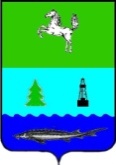 АДМИНИСТРАЦИЯ ЗАВОДСКОГО СЕЛЬСКОГО ПОСЕЛЕНИЯПАРАБЕЛЬСКОГО РАЙОНАТОМСКОЙ ОБЛАСТИПОСТАНОВЛЕНИЕп. Заводскойот 13.05.2016 			№ 40О внесении изменений в постановление Администрации Заводского сельского поселения от 28.12.2015 № 119 «Об утверждении Порядка осуществления муниципального земельного контроля»В целях устранения противоречий требованиям законодательства Российской Федерации и законодательства Томской области, рассмотрев протест Прокуратуры Парабельского района и заключение Комитета по государственно-правовым вопросам Администрации Томской области,ПОСТАНОВЛЯЮ:1. Изложить Порядок осуществления муниципального земельного контроля, утвержденный  постановлением Администрации Заводского сельского поселения от 28.12.2015 № 119 «Об утверждении Порядка осуществления муниципального земельного контроля», в новой редакции согласно приложению № 1 к настоящему постановлению.2. Настоящее постановление вступает в силу со дня официального опубликования.3. Опубликовать настоящее постановление в информационном бюллетене Администрации и Совета Заводского сельского поселения, а также разместить на официальном сайте муниципального образования «Заводское сельское поселение» в информационно-телекоммуникационной сети «Интернет»: http://zavodskoesp.ru.4. Контроль за исполнением настоящего постановления оставляю за собой.Глава поселения								Е.В. КузнецовПриложение № 1к постановлениюАдминистрации Заводскогосельского поселенияот 13.05.2016 № 40ПОРЯДОКОСУЩЕСТВЛЕНИЯ МУНИЦИПАЛЬНОГО ЗЕМЕЛЬНОГО КОНТРОЛЯ1. ОБЩИЕ ПОЛОЖЕНИЯ1.1. Настоящий Порядок регулирует деятельность Администрации Заводского сельского поселения по контролю за соблюдением органами государственной власти, органами местного самоуправления, юридическими лицами, индивидуальными предпринимателями, гражданами в отношении объектов земельных отношений требований законодательства Российской Федерации, законодательства Томской области, за нарушение которых законодательством Российской Федерации, законодательством Томской области предусмотрена административная и иная ответственность (далее - муниципальный земельный контроль).2. ОРГАНЫ, ОСУЩЕСТВЛЯЮЩИЕ МУНИЦИПАЛЬНЫЙ ЗЕМЕЛЬНЫЙ КОНТРОЛЬ2.1. Муниципальный земельный контроль осуществляется Администрацией Заводского сельского поселения, которая определяет должностных лиц, уполномоченных осуществлять муниципальный земельный контроль (далее - Уполномоченные лица), перечень которых утверждается распоряжением Администрации Заводского сельского поселения.2.2. При осуществлении муниципального земельного контроля Администрация Заводского сельского поселения взаимодействует с Управлением Федеральной службы государственной регистрации, кадастра и картографии по Томской области в Парабельском районе, заместителем Главы Заводского района по ЖКХ, транспорту, связи и дорожному хозяйству, архитектором района, Департаментом природных ресурсов и охраны окружающей среды Томской области по Парабельскому району, Филиалом ФГУЗ "ЦГиЭ по Томской области в Парабельском районе.2.3. При осуществлении муниципального земельного контроля Администрация Заводского сельского поселения руководствуется положениями Земельного кодекса Российской Федерации, Кодекса Российской Федерации об административных правонарушениях, Федерального закона «Об общих принципах организации местного самоуправления в Российской Федерации», иными нормативными правовыми актами Томской области и муниципального образования «Заводское сельское поселение».3. ЗАДАЧИ МУНИЦИПАЛЬНОГО ЗЕМЕЛЬНОГО КОНТРОЛЯ3.1. Администрация Заводского сельского поселения при осуществлении муниципального земельного контроля выполняет следующие задачи:- осуществление контроля за соблюдением требований законодательства Российской Федерации, законодательства Томской области, за нарушение которых законодательством Российской Федерации, законодательством Томской области предусмотрена административная и иная ответственность;- осуществление контроля за использованием земель предоставленных на условиях договора безвозмездного пользования, аренды земельных участков, заключенных с Администрацией Заводского сельского поселения.4. ФОРМЫ ОСУЩЕСТВЛЕНИЯ МУНИЦИПАЛЬНОГО ЗЕМЕЛЬНОГО КОНТРОЛЯ4.1. Основной формой деятельности по осуществлению муниципального земельного контроля является проведение плановых и внеплановых проверок за соблюдением требований законодательства Российской Федерации, законодательства Томской области, за нарушение которых законодательством Российской Федерации, законодательством Томской области предусмотрена административная и иная ответственность.4.2. Плановые проверки проводятся на основании ежегодных планов проведения проверок, утверждаемого распоряжениями Администрации Заводского сельского поселения (далее – Распоряжение). Плановые проверки органов государственной власти и органов местного самоуправления проводятся Администрацией Заводского сельского поселения на основании ежегодного плана проведения проверок, утверждаемого распоряжением Администрации Заводского сельского поселения не позднее 1 октября года, предшествующего году проведения проверок. Плановые проверки в отношении граждан проводятся Администрацией Заводского сельского поселения на основании ежегодного плана проведения проверок, утверждаемого распоряжением Администрации Заводского сельского поселения не позднее 1 января года, предшествующего году проведения проверок.В отношении юридических лиц и индивидуальных проект ежегодного плана проведения плановых проверок в срок до 1 сентября года, предшествующего году проведения проверки, направляется в органы прокуратуры для согласования и получения предложений. Администрация Заводского сельского поселения рассматривает предложения органов прокуратуры и по итогам их рассмотрения направляют в органы прокуратуры в срок до 1 ноября года, предшествующего году проведения плановых проверок, утвержденные ежегодные планы проведения плановых проверок.Плановая проверка проводится не чаще чем один раз в три года.4.3. В ежегодный план проведения проверок  включается следующие сведения:.1) наименования органов государственной власти, органов местного самоуправления,  наименования юридических лиц (их филиалов, представительств, обособленных структурных подразделений), фамилии, имена, отчества граждан, индивидуальных предпринимателей, деятельность которых подлежит плановым проверкам, места нахождения органов государственной власти, органов местного самоуправления, место нахождения юридических лиц (их филиалов, представительств, обособленных структурных подразделений), места фактического осуществления деятельности индивидуальными предпринимателями;2) наименование органа муниципального земельного контроля, планирующего проведение проверки;3) цели и основания проведения проверок, а также дата начала и сроки их проведения.4.4. Ежегодный план проверок в отношении органов государственной власти и органов местного самоуправления подлежит размещению на официальном сайте муниципального образования «Заводское сельское поселение»в информационно-телекоммуникационной сети «Интернет»: http://zavodskoesp.ru. в срок не позднее 1 ноября года, предшествующего году проведения проверок.Ежегодный план проведения плановых проверок доводится до сведения юридических лиц и индивидуальных предпринимателей посредством его размещения на официальном сайте муниципального образования «Заводское сельское поселение» в информационно-телекоммуникационной сети «Интернет»: http://zavodskoesp.ru.4.5. Основания проведения внеплановых проверок.4.5.1. Основаниями для проведения внеплановых проверок органов государственной власти и органов местного самоуправления являются:1) истечение срока исполнения ранее выданного предписания об устранении выявленного нарушения земельного законодательства Российской Федерации и Томской области;2) поступление в орган муниципального земельного контроля обращений граждан, юридических лиц и информации от государственных органов и органов местного самоуправления о фактах нарушений земельного законодательства Российской Федерации и Томской области, влекущих возникновение чрезвычайных ситуаций, угрозу жизни и здоровью граждан, а также массовые нарушения прав граждан, о нарушениях имущественных прав Российской Федерации, Томской области, муниципальных образований, юридических лиц, граждан;3) непосредственное обнаружение органом муниципального земельного контроля нарушений требований земельного законодательства Российской Федерации и Томской области.4.5.2. Основаниями для проведения внеплановых проверок в отношении граждан являются:1) истечение срока исполнения ранее выданного предписания об устранении выявленного нарушения земельного законодательства Российской Федерации и Томской области;2) поступление в орган муниципального земельного контроля обращений граждан, юридических лиц и информации от государственных органов и органов местного самоуправления о фактах нарушений земельного законодательства Российской Федерации и Томской области, влекущих возникновение чрезвычайных ситуаций, угрозу жизни и здоровью граждан, а также массовые нарушения прав граждан, о нарушениях имущественных прав Российской Федерации, Томской области, муниципальных образований, юридических лиц, граждан;3) непосредственное обнаружение органом муниципального земельного контроля нарушений требований земельного законодательства Российской Федерации и Томской области.4.5.3. Основанием для проведения внеплановой проверки юридических лиц и индивидуальных предпринимателей является:1) истечение срока исполнения ранее выданного предписания об устранении выявленного нарушения земельного законодательства Российской Федерации и Томской области;2) поступление в органы муниципального контроля обращений и заявлений граждан, в том числе индивидуальных предпринимателей, юридических лиц, информации от органов государственной власти, органов местного самоуправления, из средств массовой информации о следующих фактах:а) возникновение угрозы причинения вреда жизни, здоровью граждан, вреда животным, растениям, окружающей среде, объектам культурного наследия (памятникам истории и культуры) народов Российской Федерации, безопасности государства, а также угрозы чрезвычайных ситуаций природного и техногенного характера;б) причинение вреда жизни, здоровью граждан, вреда животным, растениям, окружающей среде, объектам культурного наследия (памятникам истории и культуры) народов Российской Федерации, безопасности государства, а также возникновение чрезвычайных ситуаций природного и техногенного характера;в) нарушение прав потребителей (в случае обращения граждан, права которых нарушены);3) поступление в орган муниципального земельного контроля обращений граждан, юридических лиц и информации от государственных органов и органов местного самоуправления о нарушениях имущественных прав Российской Федерации, Томской области, муниципальных образований, юридических лиц, граждан;4) непосредственное обнаружение органом муниципального земельного контроля нарушений требований земельного законодательства Российской Федерации и Томской области.4.6. Проверки осуществляются на основании распоряжения Администрации Заводского сельского поселения о проведении проверки.В распоряжении Администрации Заводского сельского поселения о проведении проверки указываются:1) наименование органа муниципального контроля;2) фамилии, имена, отчества, должности должностного лица или должностных лиц, уполномоченных на проведение проверки, а также привлекаемых к проведению проверки экспертов, представителей экспертных организаций;3) наименование проверяемого лица или фамилия, имя, отчество если проверяемым лицом является индивидуальный предприниматель или гражданин, место нахождения проверяемого лица (их филиалов, представительств, обособленных структурных подразделений) или места фактического осуществления деятельности индивидуальными предпринимателями;4) цели, задачи, предмет проверки и срок ее проведения;5) правовые основания проведения проверки, предусмотренные законодательством Российской Федерации и Томской области;6) сроки проведения и перечень мероприятий по контролю, необходимых для достижения целей и задач проведения проверки;7) перечень административных регламентов по осуществлению муниципального контроля;8) перечень документов, представление которых проверяемым лицом необходимо для достижения целей и задач проведения проверки;9) даты начала и окончания проведения проверки.Заверенные печатью копии распоряжения Администрации Заводского сельского поселения вручаются под роспись Уполномоченными лицами, руководителю, иному должностному лицу или уполномоченному представителю юридического лица, индивидуальному предпринимателю, его уполномоченному представителю одновременно с предъявлением служебных удостоверений. По требованию проверяемых лиц Уполномоченные лица обязаны представить информацию об этих органах, а также об экспертах, экспертных организациях в целях подтверждения своих полномочий.4.7. Проверки проводятся в форме документарной проверки и выездной проверки.Предметом документарной проверки являются сведения, содержащиеся в документах проверяемых лиц устанавливающие их организационно-правовую форму (фамилии имени отчества для граждан), права и обязанности, документы, используемые при осуществлении их деятельности и связанные с исполнением ими требований земельного законодательства Российской Федерации и Томской области.Предметом выездной проверки являются содержащиеся в документах проверяемых лица сведения, а также состояние используемых указанными лицами при осуществлении деятельности земельных участков, и принимаемые указанным лицом меры по исполнению требований, земельного законодательства Российской Федерации и Томской области.Внеплановая выездная проверка юридических лиц, индивидуальных предпринимателей может быть проведена по основаниям, указанным в подпунктах "а" и "б" части 2 пункта 4.5.3 настоящего Положения, органами муниципального контроля после согласования с органом прокуратуры по месту осуществления деятельности таких юридических лиц, индивидуальных предпринимателей.4.8. Администрация Заводского сельского поселения уведомляет проверяемых лиц, в следующие сроки:4.8.1. Уведомление о проверке юридических лиц и индивидуальных предпринимателей:1) О проведении плановой проверки юридическое лицо, индивидуальный предприниматель уведомляются Администрацией Заводского сельского поселения не позднее чем в течение трех рабочих дней до начала ее проведения посредством направления копии распоряжения Администрации Заводского сельского поселения о проведения плановой проверки заказным почтовым отправлением с уведомлением о вручении или иным доступным способом;2) О проведении внеплановой выездной проверки, за исключением внеплановой выездной проверки, основания проведения которой указаны в части 2 подпункта 4.5.3 пункта 4.5 настоящего Порядка юридическое лицо, индивидуальный предприниматель уведомляются Администрацией Заводского сельского поселения не менее чем за двадцать четыре часа до начала ее проведения любым доступным способом.4.8.2. Уведомление о проверке органов государственной власти и местного самоуправления:1) о проведении плановой проверки органы государственной власти и местного самоуправления уведомляются Администрацией Заводского сельского поселения о проведении плановой проверки не позднее чем за три рабочих дня до начала ее проведения посредством направления уведомления любым доступным способом;2) о проведении внеплановой проверки органы государственной власти и местного самоуправления уведомляются Администрацией Заводского сельского поселения не менее чем за двадцать четыре часа до начала ее проведения посредством направления уведомления любым доступным способом.4.8.3. Уведомление о проверке граждан:1) О проведении плановой проверки граждане уведомляются Администрацией Заводского сельского поселения не позднее чем за два дня до начала ее проведения посредством направления уведомления любым доступным способом;2) О проведении внеплановой проверки граждане уведомляются Администрацией Заводского сельского поселения не менее чем за двадцать четыре часа до начала проведения ее проведения посредством направления уведомления любым доступным способом.4.9. Сроки проведения проверок Срок проведения проверок (документарной и выездной) не может превышать двадцать рабочих дней. В отношении одного субъекта малого предпринимательства общий срок проведения плановых выездных проверок не может превышать пятьдесят часов для малого предприятия и пятнадцать часов для микропредприятия в год.В исключительных случаях, связанных с необходимостью проведения сложных и (или) длительных исследований, испытаний, специальных экспертиз и расследований на основании мотивированных предложений должностных лиц Администрации Заводского сельского поселения проводящих выездную плановую проверку, срок проведения выездной плановой проверки может быть продлен Главой поселения, но не более чем на двадцать рабочих дней, в отношении малых предприятий не более чем на пятьдесят часов, микропредприятий не более чем на пятнадцать часов.Сроки проведения проверок, в отношении органов государственной власти, органов местного самоуправления, юридического лица и индивидуального предпринимателя не может превышать двадцать рабочих дней.Срок проведения проверок в отношении граждан не может превышать одного месяца.4.10. По результатам проверки Уполномоченное лицо составляет в двух экземплярах  акт проверки.При осуществлении проверки в отношении юридических лиц акт проверки составляется по Типовой форме, установленной приказом Минэкономразвития РФ от 30.04.2009 № 141 «О реализации положений Федерального закона «О защите прав юридических лиц и индивидуальных предпринимателей при осуществлении государственного контроля (надзора) и муниципального контроля». При осуществлении проверки в отношении органов государственной власти, органов местного самоуправления  и граждан акт проверки составляется по форме, утвержденной постановлением Администрации Заводского сельского поселения «Об утверждении Административного регламента «По осуществлению муниципального земельного контроля на территории Заводского сельского поселения».К акту проверки прилагаются связанные с результатами проверки документы, в том числе подтверждающие наличие нарушений требований земельного законодательства Российской Федерации и Томской области.Один из экземпляров акта проверки с копиями приложений, вручается проверяемому лицу или уполномоченному представителю проверяемого лица под расписку об ознакомлении либо об отказе в ознакомлении с актом проверки. В случае отсутствия проверяемого лица или уполномоченного представителя проверяемого лица, а также в случае отказа проверяемого лица дать расписку об ознакомлении либо об отказе в ознакомлении с актом проверки экземпляр акта проверки направляется заказным почтовым отправлением с уведомлением о вручении, которое приобщается к экземпляру акта проверки, хранящемуся в деле в Администрации Заводского сельского поселения.При наличии согласия проверяемого лица на осуществление взаимодействия в электронной форме в рамках муниципального земельного контроля акт проверки может быть направлен в форме электронного документа, подписанного усиленной квалифицированной электронной подписью лица, составившего данный акт, проверяемому лицу, его уполномоченному представителю. При этом акт, направленный в форме электронного документа, подписанного усиленной квалифицированной электронной подписью лица, составившего данный акт, проверяемому лицу способом, обеспечивающим подтверждение получения указанного документа, считается полученным проверяемым лицом.4.11. Сроки, порядок и последовательность административных процедур при осуществлении муниципального земельного контроля устанавливаются Административным регламентом «По осуществлению муниципального земельного контроля на территории Заводского сельского поселения», утвержденного постановлением Администрации Заводского сельского поселения.4.12. Информация о результатах проведенной проверки органов государственной власти и органов местного самоуправления, в том числе о выявленных нарушениях и предписаниях об их устранении с указанием сроков устранения, в течение одного месяца со дня завершения проверки подлежит размещению на официальном сайте муниципального образования «Заводское сельское поселение» в информационно-телекоммуникационной сети «Интернет»: http://zavodskoesp.ru.Информация о результатах проведенных проверок в отношении юридических лиц и индивидуальных предпринимателей размещается в Едином реестре проверок, который является федеральной государственной информационной системой. Оператором единого реестра проверок является Генеральная прокуратура Российской Федерации.5. ПОЛНОМОЧИЯ УПОЛНОМОЧЕННОГО ЛИЦА ПРИ ОСУЩЕСТВЛЕНИИМУНИЦИПАЛЬНОГО ЗЕМЕЛЬНОГО КОНТРОЛЯ5.1. Уполномоченное лицо Заводского сельского поселения при осуществлении муниципального земельного контроля:- выявляет случаи соблюдения (несоблюдения) лицами, в отношении которых осуществляется проверка, в отношении объектов земельных отношений, за соблюдением этими лицами требований законодательства Российской Федерации, законодательства Томской области, за нарушение которых законодательством Российской Федерации, законодательством Томской области предусмотрена административная и иная ответственность;- выявляет факты самовольного занятия земельных участков или использования их без оформленных в установленном порядке документов, удостоверяющих право на землю;- выявляет факты нарушения порядка переуступки права пользования землей в границах поселения;- выявляет факты нарушений условий договоров, безвозмездного срочного пользования, аренды земельных участков;- выявляет факты загрязнения и захламления земельных участков в границах поселения;- выявляет случаи использования земель не в соответствии с их целевым назначением;5.2. Для осуществления муниципального земельного контроля Уполномоченное лицо имеет право:- посещать в порядке, установленном законодательством Российской Федерации, при предъявлении служебного удостоверения организации объекты, обследовать земельные участки, находящиеся в собственности, пользовании и аренде;- получать сведения и материалы о состоянии, использовании и охране земель, в том числе документы, удостоверяющие право на землю, необходимые для осуществления муниципального земельного контроля.5.3. Уполномоченные лица при осуществлении муниципального земельного контроля обязаны:- своевременно и в полной мере исполнять предоставленные в соответствии с законодательством Российской Федерации, законодательством Томской области полномочия по соблюдению проверяемыми лицами в отношении объектов земельных отношений требований законодательства Российской Федерации, законодательства субъекта Российской Федерации, за нарушение которых законодательством Российской Федерации, законодательством субъекта Российской Федерации предусмотрена административная и иная ответственность;- соблюдать законодательство Российской Федерации, законодательство Томской области, права и законные интересы проверяемых лиц;- выдать предписание проверяемому лицу об устранении выявленных нарушений с указанием сроков их устранения и (или) о проведении мероприятий по предотвращению причинения вреда жизни, здоровью людей, вреда животным, растениям, окружающей среде, объектам культурного наследия (памятникам истории и культуры) народов Российской Федерации, безопасности государства, имуществу физических и юридических лиц, государственному или муниципальному имуществу, предупреждению возникновения чрезвычайных ситуаций природного и техногенного характера, а также других мероприятий, предусмотренных федеральными законами;- проводить проверку только во время исполнения служебных обязанностей, выездную проверку только при предъявлении служебных удостоверений, копии распоряжения Администрации Заводского сельского поселения и в случае, предусмотренном пп. 4.7 п. 4 настоящего Положения, копии документа о согласовании проведения проверки;- не препятствовать проверяемому лицу, его уполномоченному представителю присутствовать при проведении проверки и давать разъяснения по вопросам, относящимся к предмету проверки;- предоставлять проверяемому лицу, его уполномоченному представителю, присутствующим при проведении проверки, информацию и документы, относящиеся к предмету проверки;- знакомить проверяемое лицо, его уполномоченного представителя с результатами проверки;- не требовать от проверяемого лица документы и иные сведения, представление которых не предусмотрено законодательством Российской Федерации;- принять меры по контролю за устранением выявленных нарушений, их предупреждению, предотвращению возможного причинения вреда жизни, здоровью граждан, вреда животным, растениям, окружающей среде, объектам культурного наследия (памятникам истории и культуры) народов Российской Федерации, обеспечению безопасности государства, предупреждению возникновения чрезвычайных ситуаций природного и техногенного характера, а также меры по привлечению лиц, допустивших выявленные нарушения, к ответственности;- направлять материалы проверок в органы государственного земельного контроля для привлечения к административной ответственности, в правоохранительные органы для привлечения к уголовной ответственности;- доказывать обоснованность своих действий при их обжаловании проверяемым лицом в порядке, установленном законодательством Российской Федерации.5.4. Полномочия лица, осуществляющего муниципальный земельный контроль, подтверждаются служебным удостоверением, которое предъявляется при проведении проверки заинтересованным лицам.5.5. По результатам проверки Уполномоченное лицо составляет в двух экземплярах  акт проверки.Управляющий делами								Л.Н. Сухушина